 Телефонний довідник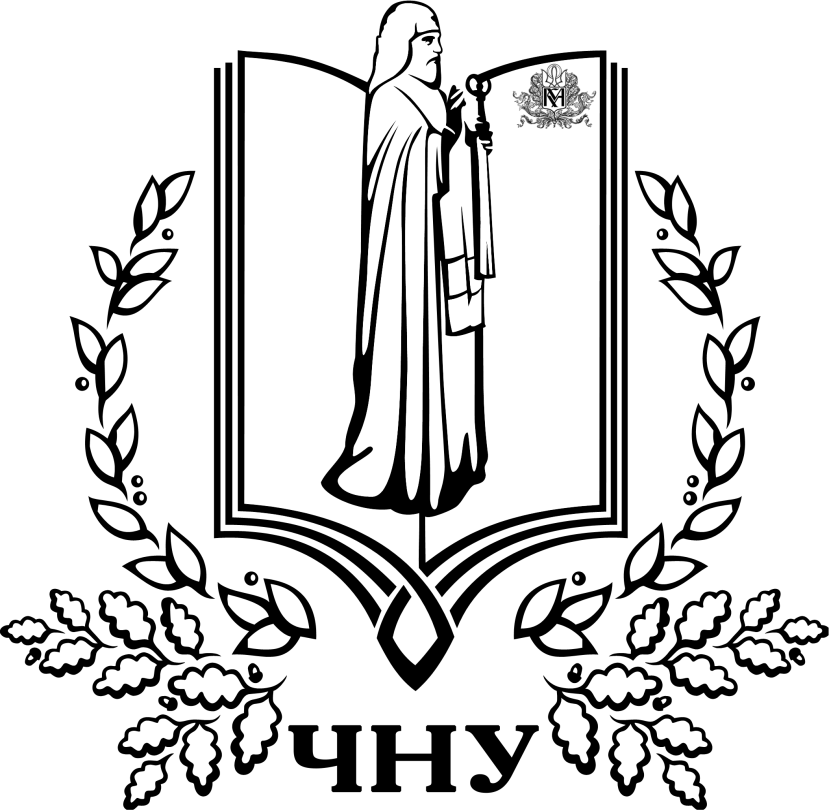 2020/2021 н.р.Структури, посадиКерівники, фахівціКорпусКабінетКонтактиРекторКлименко Леонід Павлович5-10850-03-33rector@chmnu.edu.u aПомічник ректораКрисінська Діана Олександрівна5-10850-03-33rector@chmnu.edu.u aПомічник ректора по зв’язкам згромадськістюМартинова Лілія Сергіївна5-10676-55-89chmnu.info@gmail.co mПерший проректорІщенко Наталія Михайлівна5-10246-41-26Nataly.Ishchenko@c hmnu.edu.uaПроректор з наукової роботиБеглиця Володимир Петрович1-11250-03-32science@chmnu.edu.uaПомічник проректора з наукової роботиКрашеніннікова Ганна Володимирівна1-11250-03-32112nauka@gmail.comПроректор з науково- педагогічної роботи та питань розвиткуКлименко Микола Олексійович1-31476-92-86Проректор з адміністративно-господарчої роботи (АГР)Ляшенко Микола Васильович1-21376-55-51Інститут державного управлінняІнститут державного управлінняІнститут державного управлінняІнститут державного управлінняДиректорЄмельянов Володимир Михайлович10П-20176-71-88d_idu@ukr.netПровідний фахівець інститутуМалікіна Оксана Анатоліївна10П-20176-71-92oksi_mal@ukr.netКафедра місцевого самоврядування та регіонального розвиткуШтирьов Олександр Миколайович (завідувач)10П-30476-71-93bratislava@ukr.netКафедра місцевого самоврядування та регіонального розвиткуГаркуша Анна Михайлівна (пров.фахівець)10П-30476-71-93annagarckusha@outlo ok.comКафедра публічного управління таадмініструванняЄвтушенко Олександр Никифорович (завідувач)10П-30376-71-95alnievt@ukr.netКафедра публічного управління таадмініструванняКабаєва Аліна Іванівна (пров.фахівець)10П-30376-71-95a_kabayeva@ukr.netКафедра соціальної роботи, управління і педагогікиПалагнюк Юліана Вікторівна (завідувач)10-22376-92-82Yuаliana.Palagnyyuk@chmnu.edu.uaКафедра соціальної роботи, управління і педагогікиМостова Наталія Геннадіївна (пров.фахівець)10-21976-92-82Socrob1@ukr.netФакультет філологіїФакультет філологіїФакультет філологіїФакультет філологіїДеканПронкевич Олександр Вікторович11-20776-92-60philologydepartment.p mbsnu@gmail.comЗаступник деканаПоліщук Ольга Леонідівна11-20776-92-60Провідні фахівці Кульова Ірина Володимирівна11-20776-92-60philologydepartment.p mbsnu@gmail.comПровідні фахівці Олабіна Катерина Сергіївна11-20776-92-60philologydepartment.p mbsnu@gmail.comКафедра англійської мовиГришкова Раїса Олександрівна (завідувач)11-10776-55-80raissagrishkova@gmai l.comКафедра англійської мовиВолкова Ольга Сергіївна (пров.фахівець)11-10776-55-80olyavolkk558@gmail.comКафедра англійської філологіїЗубенко Тетяна Володимирівна (завідувач)11-30576-92-79engphildepartment@gmail.comКафедра англійської філологіїСкріпак Олена Вікторівна (пров.фахівець)11-30576-92-79engphildepartment@gmail.comКафедра романо-германської філології та перекладу з німецької мовиГончаренко Людмила Олексіївна (завідувач)11-20476-71-33Кафедра романо-германської філології та перекладу з німецької мовиЗіброва Наталя Василівна (пров. фахівець)11-10976-92-70nvasilyevna88@gmail.comКафедра теорії таКузенко Галина Миколаївна (завідувач)11-11176-55-87tppkafedra@gmail.comhmkuzenko@gmail.co mпрактики перекладу англійської мовиПічик Ольга Василівна (пров.фахівець)11-11176-55-87tppkafedra@gmail.comopichik55@gmail.comКафедра української філології та міжкультурної комунікаціїШестопалова Тетяна Павлівна (завідувач)11-30976-92-80tetianalnu@gmail.comКафедра української філології та міжкультурної комунікаціїЗлобіна Аліна Сергіївна(пров.фахівець)11-30976-92-80ukrphilology.chmnu@gmail.comБюро Гете інституту-11-20576-92-61Французький центрКаірова Тетяна Сергіївна (керівник)11-30476-92-65Медичний інститутМедичний інститутМедичний інститутМедичний інститутДиректорГрищенко Геннадій Васильович4-11576-55-54ecospectr@ukr.net ggryshchenko@chmn u.edu.uaЗаступник директора з роботи з іноземними студентамиЯремчук Ольга Миколаївна4-11576-55-54olga.yaremchuk.77@ ukr.netПровідний фахівець інститутуБекбулатова Олена Борисівна4-11576-55-54bekolenka@gmail.co mПровідний фахівець інститутуЛокайчук Вікторія Леонідівна4-11576-55-54lokaychuk13@gmail.comПровідний фахівець інститутуОнисків Наталія Євгенівна76-55-54Кафедра екологіїГригор’єва Людмила Іванівна(завідувач)4-20346-54-95l_grygorieva@yahoo. com        ludmila.grygorieva@c hmnu.edu.uaКафедра екологіїБоженко Анна Леонідівна (пров.фахівець)4-31876-55-68konferencia_2012@uk r.netКафедра фармації,фармакології, медичної, біоорганічної табіологічної хіміїОглобліна Мирослава Володимирівна(завідувач кафедри)4-105а76-92-68omv.15@ukr.netpharmacy@chmnu.edu.uaКафедра фармації,фармакології, медичної, біоорганічної табіологічної хіміїОстрова Галина Юріївна(пров.фахівець)4-105а76-92-68ostrova_galina@  chmnu.edu.uaНавчально-наукова лабораторія біохіміїВенгер Наталія Олегівна(завідувач)4-210/4-21276-92-68 pulashkin09gmail.comНавчально-наукова лабораторія фармацевтичної технологіїРапштинська Наталія Вікторівна(завідувач)4-314/4-31676-92-68natty.medical@ukr.netНавчальна лабораторія медичної хіміїНєпєіна Ганна Володимирівна   (завідувач)4-21476-92-68annanep.dan@gmail.comКафедра анатомії, клінічної анатомії, оперативної хірургії, патоморфології та судової медициниЧерно Валерій Степанович (завідувач)4-21376-92-73cherno1965@gmail.co mКафедра анатомії, клінічної анатомії, оперативної хірургії, патоморфології та судової медициниБіла Ольга Андріївна (пров.фахівець)4-21176-92-7322olga28@gmail.comКафедра медичної біології та фізики, мікробіології,гістології, фізіології та патофізіологіїКорольова Ольга Вікторівна (завідувач)4-31576-55-71koroleva1975@gmail.comКафедра медичної біології та фізики, мікробіології,гістології, фізіології та патофізіологіїЧвир Анжеліка Олександрівна (провідний фахівець)4-31576-55-71politology.laborant@gmail.comКафедра терапевтичних тахірургічних дисциплінЗак Максим Юрійович (завідувач)ТМО МВС,вул.Флотськ а 71;Обласна клінічна лікарня, вул.Київська 1; Обласна дитячалікарня, вул.Миколаївськ а, 21internist.mk@gmail.c omКафедра терапевтичних тахірургічних дисциплінБондаренко Наталя Григорівна (провідний фахівець)ТМО МВС,вул.Флотськ а 71;Обласна клінічна лікарня, вул.Київська 1; Обласна дитячалікарня, вул.Миколаївськ а, 21internist.mk@gmail.c omКафедра гігієни, соціальної медицини, громадського здоров’я та медичної інформатикиЗюзін Віктор Олексійович (завідувач)4-31376-55-70victorzuzin.2018@gm ail.comКафедра гігієни, соціальної медицини, громадського здоров’я та медичної інформатикиМунтян Лілія Яківна (заступник завідувача)4-31376-55-70lili.muntyan@gmail.c omКафедра гігієни, соціальної медицини, громадського здоров’я та медичної інформатикиПантєлєєва Юлія Анатоліївна (провідний фахівець)4-313kaf.hygiene@gmail.com76-55-70Лабораторія анатоміїГаврилюк Ілля Михайлович (завідувач)4-20876-92-73mellon2587@gmail.c omЛабораторія фізіології та патофізіологіїЧвир Вадим Андрійович (завідувач)4-31576-55-71vip.chvir@gmail.comЛабораторія медичної біології та мікробіологіїЧвир Анжеліка Олександрівна (завідувач)4-20176-55-71vip.chvir@gmail.comЛабораторія гістології, цитології та ембріологіїКозій Михайло Степанович4-202-Кафедра психологіїЛисенкова Ірина Петрівна (завідувач)4-10876-92-76ip_lysenkova@ukr.netКафедра психологіїЛисянська Валерія Валеріївна (пров.фахівець)4-10876-92-76psikhologiik@ukr.netНавчально-науковий інститут післядипломної освітиНавчально-науковий інститут післядипломної освітиНавчально-науковий інститут післядипломної освітиНавчально-науковий інститут післядипломної освітиДиректорНорд Ганна Леонідівна10-10476-55-59kma.nord@gmail.co mЗаступник директора інститутуРуда Анастасія Сергіївна10-10476-55-595.103.ipo@gmail.comViber +38(093)329-25-04Заступник директора з питань підвищення кваліфікаціїЗуб Катерина Миколаївна10-10476-55-595.103.ipo@gmail.comViber +38(093)329-25-04Провідний фахівець інститутуКаблуча Валентина Іванівна10-10476-55-595.103.ipo@gmail.comViber +38(093)329-25-04Факультет економічних наукФакультет економічних наукФакультет економічних наукФакультет економічних наукДеканФілімонова Олена Борисівна10-31753-20-05fen.chnu@gmail.comЗаступник деканаРуденко Наталія Олександрівна10-31553-20-0576-55-63Провідний фахівець деканатуДаниленко Оксана Володимирівна10-31753-20-05Кафедра економіки та підприємництваКузьменко Олександр Борисович (завідувач)10-31276-55-96oleksandr.kuzmenko @chmnu.edu.uaКафедра економіки та підприємництваПетренко Ірина Василівна (провідний фахівець)10-31276-55-96irinapetrenko2017ch nu@gmail.comКафедра менеджментуСтоян Олександра Юріївна (завідувач)10-32576-92-78Oleksandra.Stoyan@c hmnu.edu.ua-aleksandra-@ukr.netКафедра менеджментуСавостікова Катерина Ігорівна(пров.фахівець)10-32576-92-78kateryna.savostikova @chmny.edu.ua ki.savostikova@ukr.netКафедра обліку та аудитуВеликий Юрій Володимирович (завідувач)10-31576-55-63yuriy.velykyy0654@gmail.comРебрина Вікторія Павлівна(пров. фахівець)10-31576-55-63kafedra.obliku.4NU@gmail.comКафедра управління земельними ресурсамиСмирнова Світлана Михайлівна (т.в.о завідувача кафедри)10-20176-92-78upr.zem.resur@gmail.comКафедра управління земельними ресурсамиКалюжна Анна Валеріївна(пров.фахівець)10-20176-92-78upr.zem.resur@gmail.comКафедра фінансів і кредитуЧерненок Катерина Петрівна (завідувач)10-32676-55-97kafedrafinansivchnu@gmail.comКафедра фінансів і кредитуМоргун Катерина Володимирівна (пров.фахівець)10-32676-55-97kafedrafinansivchnu@ gmail.comФакультет комп’ютерних наукФакультет комп’ютерних наукФакультет комп’ютерних наукФакультет комп’ютерних наукДеканБойко Анжела Петрівна1-31476-55-74dekanatfkn@gmail.comЗаступник деканаДавиденко Євген Олександрович1-31476-55-74davydenko@ chmnu.edu.uaПровідні фахівці деканатуМакшанцева Альона Ігорівна1-31476-55-74fcschmnu@gmail.comПровідні фахівці деканатуГорелова Тетяна Сергіївна1-31476-55-74fcschmnu@gmail.comКафедра автоматизації і комп’ютерно-інтегрованих технологійЗапальский Володимир Миколайович(завідувач)2-30376-92-85 kafedraavtomatizacii@gmail.comКафедра автоматизації і комп’ютерно-інтегрованих технологійГерасимова Аліна Євгеніївна(провідний фахівець)2-30376-92-85Кафедра інженерії програмного забезпеченняДавиденко Євген Олександрович(завідувач)2-30276-55-98davydenko@ chmnu.edu.uaКафедра інженерії програмного забезпеченняСмерчинська Наталія Іванівна(пров.фахівець)2-30276-55-98Кабінет професорівКондратенко Юрій Пантелійович2-40546-40-74Y_kondratenko@rambler.ruКабінет професорівГожий Олександр Петрович2-40546-40-74alex_daos@mail.ruКафедра інтелектуальних та інформаційних системКондратенко Юрій Пантелійович (завідувач)2-40176-55-72Y_kondratenko@rambler.ruКафедра інтелектуальних та інформаційних системРяхіна Емма Григорівна(провідний фахівець)2-40176-55-72Кабінет професорівФісун Микола Тихонович2-31176-92-74 Кабінет професорівКоваленко Ігор Іванович2-31176-92-74 Кабінет професорівМусієнко Максим Павлович2-31176-92-74musienko2001@ukr.netКафедра комп’ютерної інженеріїКрайник  Ярослав Михайлович (завідувач)2-30576-92-75codebreaker7@ukr.netКафедра комп’ютерної інженеріїРоманова Ніна Іванівна(пров.фахівець)2-30576-92-75Кабінет професорівКутковський Валентин Якович2-30724-23-71kb@kma.mk.uaКабінет професорівКутковський Валентин Якович2-30724-23-71v_rector@kma.mk.uaКабінет професорівМещанінов Олександр Павлович2-30724-23-71v_rector@kma.mk.uaЛабораторія сучасних інтелектуальних систем та технологійТаранов Микита Олександрович(завідувач лабораторії)2-40276-55-72Лабораторія “Globalodgic”-2-30176-55-98Факультет політичних наукФакультет політичних наукФакультет політичних наукФакультет політичних наукФакультет політичних наукФакультет політичних наукФакультет політичних наукФакультет політичних наукФакультет політичних наукФакультет політичних наукФакультет політичних наукФакультет політичних наукФакультет політичних наукФакультет політичних наукФакультет політичних наукФакультет політичних наукФакультет політичних наукДеканДеканДеканДеканШевчук Олександр ВолодимировичШевчук Олександр ВолодимировичШевчук Олександр Володимирович10-32310-32310-32310-32376-55-53Shevchukov07@gmail.com76-55-53Shevchukov07@gmail.com76-55-53Shevchukov07@gmail.com76-55-53Shevchukov07@gmail.com76-55-53Shevchukov07@gmail.com76-55-53Shevchukov07@gmail.comЗаступник деканаЗаступник деканаЗаступник деканаЗаступник деканаШевченко Наталія ВолодимирівнаШевченко Наталія ВолодимирівнаШевченко Наталія Володимирівна10-21710-21710-21710-21776-55-94serebro777981@gmail.com76-55-94serebro777981@gmail.com76-55-94serebro777981@gmail.com76-55-94serebro777981@gmail.com76-55-94serebro777981@gmail.com76-55-94serebro777981@gmail.comПровідний фахівець факультетуПровідний фахівець факультетуПровідний фахівець факультетуПровідний фахівець факультетуКравченко Олена ВікторівнаКравченко Олена ВікторівнаКравченко Олена Вікторівна10-32310-32310-32310-32376-55-53Politscience.chmnu@gmail.com76-55-53Politscience.chmnu@gmail.com76-55-53Politscience.chmnu@gmail.com76-55-53Politscience.chmnu@gmail.com76-55-53Politscience.chmnu@gmail.com76-55-53Politscience.chmnu@gmail.comМиколаївське відділення Інституту історії України НАН УкраїниМиколаївське відділення Інституту історії України НАН УкраїниМиколаївське відділення Інституту історії України НАН УкраїниМиколаївське відділення Інституту історії України НАН УкраїниКотляр Юрій Вадимович (завідувач)Котляр Юрій Вадимович (завідувач)Котляр Юрій Вадимович (завідувач)3-1073-1073-1073-10776-55-57k555556k@gmail.co m76-55-57k555556k@gmail.co m76-55-57k555556k@gmail.co m76-55-57k555556k@gmail.co m76-55-57k555556k@gmail.co m76-55-57k555556k@gmail.co mУкраїнсько-польський науково-досліднийінститутУкраїнсько-польський науково-досліднийінститутУкраїнсько-польський науково-досліднийінститутУкраїнсько-польський науково-досліднийінститутМорозова Ольга Станіславівна (директор)Морозова Ольга Станіславівна (директор)Морозова Ольга Станіславівна (директор)3-107а3-107а3-107а3-107а76-55-57olga_chdu@ukr.net76-55-57olga_chdu@ukr.net76-55-57olga_chdu@ukr.net76-55-57olga_chdu@ukr.net76-55-57olga_chdu@ukr.net76-55-57olga_chdu@ukr.netУкраїнсько-польський науково-досліднийінститутУкраїнсько-польський науково-досліднийінститутУкраїнсько-польський науково-досліднийінститутУкраїнсько-польський науково-досліднийінститутГайдай Ольга Михайлівна (заступник директора)Гайдай Ольга Михайлівна (заступник директора)Гайдай Ольга Михайлівна (заступник директора)3-107а3-107а3-107а3-107а76-55-5776-55-5776-55-5776-55-5776-55-5776-55-57Південне відділення Інституту українськоїархеографії та джерелознавстваім. М. С. Грушевського НАН УкраїниПівденне відділення Інституту українськоїархеографії та джерелознавстваім. М. С. Грушевського НАН УкраїниПівденне відділення Інституту українськоїархеографії та джерелознавстваім. М. С. Грушевського НАН УкраїниПівденне відділення Інституту українськоїархеографії та джерелознавстваім. М. С. Грушевського НАН УкраїниМорозова Ольга СтаніславівнаМорозова Ольга СтаніславівнаМорозова Ольга Станіславівна3-107а3-107а3-107а3-107а76-55-5776-55-5776-55-5776-55-5776-55-5776-55-57Кафедра міжнародних відносин та зовнішньої політикиКафедра міжнародних відносин та зовнішньої політикиКафедра міжнародних відносин та зовнішньої політикиКафедра міжнародних відносин та зовнішньої політикиТригуб ОлександрПетрович (завідувач)Тригуб ОлександрПетрович (завідувач)Тригуб ОлександрПетрович (завідувач)10-31910-31910-31910-31976-55-79alextrigub@ukr.net76-55-79alextrigub@ukr.net76-55-79alextrigub@ukr.net76-55-79alextrigub@ukr.net76-55-79alextrigub@ukr.net76-55-79alextrigub@ukr.netКафедра міжнародних відносин та зовнішньої політикиКафедра міжнародних відносин та зовнішньої політикиКафедра міжнародних відносин та зовнішньої політикиКафедра міжнародних відносин та зовнішньої політикиБіліченко Лідія Сергіївна (пров.фахівець)Біліченко Лідія Сергіївна (пров.фахівець)Біліченко Лідія Сергіївна (пров.фахівець)10-31910-31910-31910-31976-55-79bilichenko.lidia@gma il.com76-55-79bilichenko.lidia@gma il.com76-55-79bilichenko.lidia@gma il.com76-55-79bilichenko.lidia@gma il.com76-55-79bilichenko.lidia@gma il.com76-55-79bilichenko.lidia@gma il.comКафедра політичних наукКафедра політичних наукКафедра політичних наукКафедра політичних наукІванов Микола Семенович (завідувач)Іванов Микола Семенович (завідувач)Іванов Микола Семенович (завідувач)10-32010-32010-32010-32076-55-78mykola.ivanov@chmnu.edu.ua76-55-78mykola.ivanov@chmnu.edu.ua76-55-78mykola.ivanov@chmnu.edu.ua76-55-78mykola.ivanov@chmnu.edu.ua76-55-78mykola.ivanov@chmnu.edu.ua76-55-78mykola.ivanov@chmnu.edu.uaКафедра політичних наукКафедра політичних наукКафедра політичних наукКафедра політичних наукЄрмакова Єлизавета Олександрівна (пров.фахівець)Єрмакова Єлизавета Олександрівна (пров.фахівець)Єрмакова Єлизавета Олександрівна (пров.фахівець)10-32010-32010-32010-32076-55-78polit.science.dept@gmail.com76-55-78polit.science.dept@gmail.com76-55-78polit.science.dept@gmail.com76-55-78polit.science.dept@gmail.com76-55-78polit.science.dept@gmail.com76-55-78polit.science.dept@gmail.comКафедра соціологіїКафедра соціологіїКафедра соціологіїКафедра соціологіїМейжис Ірина Альбертівна (завідувач)Мейжис Ірина Альбертівна (завідувач)Мейжис Ірина Альбертівна (завідувач)10 - 32110 - 32110 - 32110 - 32157-18-00sociology.chnu@gmai l.com57-18-00sociology.chnu@gmai l.com57-18-00sociology.chnu@gmai l.com57-18-00sociology.chnu@gmai l.com57-18-00sociology.chnu@gmai l.com57-18-00sociology.chnu@gmai l.comКафедра соціологіїКафедра соціологіїКафедра соціологіїКафедра соціологіїІщенко Ілона Сергіївна (пров.фахівець)Іщенко Ілона Сергіївна (пров.фахівець)Іщенко Ілона Сергіївна (пров.фахівець)10 - 32110 - 32110 - 32110 - 32157-18-00sociology.chnu@gmai l.com57-18-00sociology.chnu@gmai l.com57-18-00sociology.chnu@gmai l.com57-18-00sociology.chnu@gmai l.com57-18-00sociology.chnu@gmai l.com57-18-00sociology.chnu@gmai l.comКафедра соціологіїКафедра соціологіїКафедра соціологіїКафедра соціологіїІщенко Ілона Сергіївна (пров.фахівець)Іщенко Ілона Сергіївна (пров.фахівець)Іщенко Ілона Сергіївна (пров.фахівець)10 - 32110 - 32110 - 32110 - 32157-18-00sociology.chnu@gmai l.com57-18-00sociology.chnu@gmai l.com57-18-00sociology.chnu@gmai l.com57-18-00sociology.chnu@gmai l.com57-18-00sociology.chnu@gmai l.com57-18-00sociology.chnu@gmai l.comМиколаївський центр соціологічнихдослідженьМиколаївський центр соціологічнихдослідженьМиколаївський центр соціологічнихдослідженьМиколаївський центр соціологічнихдослідженьРожанська Наталя Володимирівна (керівник)Рожанська Наталя Володимирівна (керівник)Рожанська Наталя Володимирівна (керівник)10-32110-32110-32110-32157-18-00natalia.rozhanska@gmail.com57-18-00natalia.rozhanska@gmail.com57-18-00natalia.rozhanska@gmail.com57-18-00natalia.rozhanska@gmail.com57-18-00natalia.rozhanska@gmail.com57-18-00natalia.rozhanska@gmail.comФакультет фізичного виховання і спортуФакультет фізичного виховання і спортуФакультет фізичного виховання і спортуФакультет фізичного виховання і спортуФакультет фізичного виховання і спортуФакультет фізичного виховання і спортуФакультет фізичного виховання і спортуФакультет фізичного виховання і спортуФакультет фізичного виховання і спортуФакультет фізичного виховання і спортуФакультет фізичного виховання і спортуФакультет фізичного виховання і спортуФакультет фізичного виховання і спортуФакультет фізичного виховання і спортуФакультет фізичного виховання і спортуФакультет фізичного виховання і спортуФакультет фізичного виховання і спортуДекан факультету ФВіСДекан факультету ФВіСДекан факультету ФВіСДекан факультету ФВіСЧернозуб Андрій АнатолійовичЧернозуб Андрій АнатолійовичЧернозуб Андрій Анатолійович4-1124-1124-1124-11276-55-95chdu.sport@gmail.com76-55-95chdu.sport@gmail.com76-55-95chdu.sport@gmail.com76-55-95chdu.sport@gmail.com76-55-95chdu.sport@gmail.com76-55-95chdu.sport@gmail.comЗаступник деканаЗаступник деканаЗаступник деканаЗаступник деканаШерстюк Людмила ВалеріївнаШерстюк Людмила ВалеріївнаШерстюк Людмила Валеріївна4-1124-1124-1124-11276-55-95lvsherstiuk@gmail.com76-55-95lvsherstiuk@gmail.com76-55-95lvsherstiuk@gmail.com76-55-95lvsherstiuk@gmail.com76-55-95lvsherstiuk@gmail.com76-55-95lvsherstiuk@gmail.comПровідний фахівець деканатуПровідний фахівець деканатуПровідний фахівець деканатуПровідний фахівець деканатуТурикСвітлана ВладиславівнаТурикСвітлана ВладиславівнаТурикСвітлана Владиславівна4-1124-1124-1124-11276-55-95chdu.sport@gmail.com76-55-95chdu.sport@gmail.com76-55-95chdu.sport@gmail.com76-55-95chdu.sport@gmail.com76-55-95chdu.sport@gmail.com76-55-95chdu.sport@gmail.comКафедра медико-біологічних основ спорту та фізичної реабілітаціїКафедра медико-біологічних основ спорту та фізичної реабілітаціїКафедра медико-біологічних основ спорту та фізичної реабілітаціїКафедра медико-біологічних основ спорту та фізичної реабілітаціїКочинаМарина Леонідівна(завідувач)КочинаМарина Леонідівна(завідувач)КочинаМарина Леонідівна(завідувач)4-1104-1104-1104-11076-55-52kochinaml@gmail.com76-55-52kochinaml@gmail.com76-55-52kochinaml@gmail.com76-55-52kochinaml@gmail.com76-55-52kochinaml@gmail.com76-55-52kochinaml@gmail.comКафедра медико-біологічних основ спорту та фізичної реабілітаціїКафедра медико-біологічних основ спорту та фізичної реабілітаціїКафедра медико-біологічних основ спорту та фізичної реабілітаціїКафедра медико-біологічних основ спорту та фізичної реабілітаціїЧолобова Антоніна Віталіївна(провідний фахівець)Чолобова Антоніна Віталіївна(провідний фахівець)Чолобова Антоніна Віталіївна(провідний фахівець)4-1104-1104-1104-11076-55-52antonina.cholobova@gmail.com76-55-52antonina.cholobova@gmail.com76-55-52antonina.cholobova@gmail.com76-55-52antonina.cholobova@gmail.com76-55-52antonina.cholobova@gmail.com76-55-52antonina.cholobova@gmail.comКафедра олімпійського та професійного спортуКафедра олімпійського та професійного спортуКафедра олімпійського та професійного спортуКафедра олімпійського та професійного спортуОльховийОлег Михайлович(завідувач)ОльховийОлег Михайлович(завідувач)ОльховийОлег Михайлович(завідувач)4-1104-1104-1104-11076-55-5276-55-5276-55-5276-55-5276-55-5276-55-52Кафедра олімпійського та професійного спортуКафедра олімпійського та професійного спортуКафедра олімпійського та професійного спортуКафедра олімпійського та професійного спортуНічогаІрина Олександрівна(провідний фахівець)НічогаІрина Олександрівна(провідний фахівець)НічогаІрина Олександрівна(провідний фахівець)4-1104-1104-1104-11076-55-52iryna.nichoga@gmail.com76-55-52iryna.nichoga@gmail.com76-55-52iryna.nichoga@gmail.com76-55-52iryna.nichoga@gmail.com76-55-52iryna.nichoga@gmail.com76-55-52iryna.nichoga@gmail.comКафедра теорії та методики фізичного вихованняКафедра теорії та методики фізичного вихованняКафедра теорії та методики фізичного вихованняКафедра теорії та методики фізичного вихованняБондаренко Ірина Григорівна(завідувач)Бондаренко Ірина Григорівна(завідувач)Бондаренко Ірина Григорівна(завідувач)1-2191-2191-2191-21976-55-6476-55-6476-55-6476-55-6476-55-6476-55-64Кафедра теорії та методики фізичного вихованняКафедра теорії та методики фізичного вихованняКафедра теорії та методики фізичного вихованняКафедра теорії та методики фізичного вихованняСавущик Катерина Сергіївна(провідний фахівець)Савущик Катерина Сергіївна(провідний фахівець)Савущик Катерина Сергіївна(провідний фахівець)1-2191-2191-2191-21976-55-64KaterinaSav23@gmail.com76-55-64KaterinaSav23@gmail.com76-55-64KaterinaSav23@gmail.com76-55-64KaterinaSav23@gmail.com76-55-64KaterinaSav23@gmail.com76-55-64KaterinaSav23@gmail.comЮридичний факультетЮридичний факультетЮридичний факультетЮридичний факультетЮридичний факультетЮридичний факультетЮридичний факультетЮридичний факультетЮридичний факультетЮридичний факультетЮридичний факультетЮридичний факультетЮридичний факультетЮридичний факультетЮридичний факультетЮридичний факультетЮридичний факультетДеканат юридичного факультетуДеканат юридичного факультетуДеканат юридичного факультетуДеканат юридичного факультетуСічко Дмитро СергійовичСічко Дмитро СергійовичСічко Дмитро Сергійович10-21510-21510-21510-21576-55-65;pravo.chnu@gmail.com76-55-65;pravo.chnu@gmail.com76-55-65;pravo.chnu@gmail.com76-55-65;pravo.chnu@gmail.com76-55-65;pravo.chnu@gmail.com76-55-65;pravo.chnu@gmail.comДеканат юридичного факультетуДеканат юридичного факультетуДеканат юридичного факультетуДеканат юридичного факультетуВишкваркова Наталя Володимирівна(провідний фахівець)Вишкваркова Наталя Володимирівна(провідний фахівець)Вишкваркова Наталя Володимирівна(провідний фахівець)10-21510-21510-21510-21576-55-65;vyshkvarkovanatalya@gmail.com76-55-65;vyshkvarkovanatalya@gmail.com76-55-65;vyshkvarkovanatalya@gmail.com76-55-65;vyshkvarkovanatalya@gmail.com76-55-65;vyshkvarkovanatalya@gmail.com76-55-65;vyshkvarkovanatalya@gmail.comКафедра історії та теорії держави і праваКафедра історії та теорії держави і праваКафедра історії та теорії держави і праваКафедра історії та теорії держави і праваЛісна Іванна Стефанівна(завідувач)Лісна Іванна Стефанівна(завідувач)Лісна Іванна Стефанівна(завідувач)10-22410-22410-22410-22476-55-61ivanna.lisna@chmnu.edu.ua76-55-61ivanna.lisna@chmnu.edu.ua76-55-61ivanna.lisna@chmnu.edu.ua76-55-61ivanna.lisna@chmnu.edu.ua76-55-61ivanna.lisna@chmnu.edu.ua76-55-61ivanna.lisna@chmnu.edu.uaКафедра історії та теорії держави і праваКафедра історії та теорії держави і праваКафедра історії та теорії держави і праваКафедра історії та теорії держави і праваГранкіна Анастасія Віталіївна(провідний фахівець)Гранкіна Анастасія Віталіївна(провідний фахівець)Гранкіна Анастасія Віталіївна(провідний фахівець)10-22410-22410-22410-22476-55-61nastia.grankina555@gmail.com76-55-61nastia.grankina555@gmail.com76-55-61nastia.grankina555@gmail.com76-55-61nastia.grankina555@gmail.com76-55-61nastia.grankina555@gmail.com76-55-61nastia.grankina555@gmail.comКафедра конституційного та адміністративного права і процесуКафедра конституційного та адміністративного права і процесуКафедра конституційного та адміністративного права і процесуКафедра конституційного та адміністративного права і процесуГрицаєнко Леонід Романович(завідувач)Грицаєнко Леонід Романович(завідувач)Грицаєнко Леонід Романович(завідувач)10-20410-20410-20410-20476-71-90Leonid.Hrytsayenko@chmnu.edu.ua76-71-90Leonid.Hrytsayenko@chmnu.edu.ua76-71-90Leonid.Hrytsayenko@chmnu.edu.ua76-71-90Leonid.Hrytsayenko@chmnu.edu.ua76-71-90Leonid.Hrytsayenko@chmnu.edu.ua76-71-90Leonid.Hrytsayenko@chmnu.edu.uaКафедра конституційного та адміністративного права і процесуКафедра конституційного та адміністративного права і процесуКафедра конституційного та адміністративного права і процесуКафедра конституційного та адміністративного права і процесуКазарян Елучка Гургенівна(провідний фахівець)Казарян Елучка Гургенівна(провідний фахівець)Казарян Елучка Гургенівна(провідний фахівець)10-20410-20410-20410-20476-71-90elia.kazarian@ukr.net76-71-90elia.kazarian@ukr.net76-71-90elia.kazarian@ukr.net76-71-90elia.kazarian@ukr.net76-71-90elia.kazarian@ukr.net76-71-90elia.kazarian@ukr.netКафедра цивільного та кримінального права і процесуКафедра цивільного та кримінального права і процесуКафедра цивільного та кримінального права і процесуБлага Алла Борисівна(завідувач)Блага Алла Борисівна(завідувач)Блага Алла Борисівна(завідувач)Блага Алла Борисівна(завідувач)Блага Алла Борисівна(завідувач)10-22510-22510-22576-55-62Alla.Blaha@chmnu.edu.ua76-55-62Alla.Blaha@chmnu.edu.ua76-55-62Alla.Blaha@chmnu.edu.ua76-55-62Alla.Blaha@chmnu.edu.ua76-55-62Alla.Blaha@chmnu.edu.ua76-55-62Alla.Blaha@chmnu.edu.uaКафедра цивільного та кримінального права і процесуКафедра цивільного та кримінального права і процесуКафедра цивільного та кримінального права і процесуКостенко Катерина Вікторівна(провідний фахівець)Костенко Катерина Вікторівна(провідний фахівець)Костенко Катерина Вікторівна(провідний фахівець)Костенко Катерина Вікторівна(провідний фахівець)Костенко Катерина Вікторівна(провідний фахівець) 10-225 10-225 10-22576-55-62civilandcriminllaw@gmail.com76-55-62civilandcriminllaw@gmail.com76-55-62civilandcriminllaw@gmail.com76-55-62civilandcriminllaw@gmail.com76-55-62civilandcriminllaw@gmail.com76-55-62civilandcriminllaw@gmail.comНавчально-науковий центр «Школа журналістики»Навчально-науковий центр «Школа журналістики»Навчально-науковий центр «Школа журналістики»Навчально-науковий центр «Школа журналістики»Навчально-науковий центр «Школа журналістики»Навчально-науковий центр «Школа журналістики»Навчально-науковий центр «Школа журналістики»Навчально-науковий центр «Школа журналістики»Навчально-науковий центр «Школа журналістики»Навчально-науковий центр «Школа журналістики»Навчально-науковий центр «Школа журналістики»Навчально-науковий центр «Школа журналістики»Навчально-науковий центр «Школа журналістики»Навчально-науковий центр «Школа журналістики»Навчально-науковий центр «Школа журналістики»Навчально-науковий центр «Школа журналістики»Навчально-науковий центр «Школа журналістики»КерівникКерівникКерівникМонахова Тетяна ВасилівнаМонахова Тетяна ВасилівнаМонахова Тетяна ВасилівнаМонахова Тетяна ВасилівнаМонахова Тетяна Василівна10-10310-10310-10376-85-67monakhovalist@gmai l.com76-85-67monakhovalist@gmai l.com76-85-67monakhovalist@gmai l.com76-85-67monakhovalist@gmai l.com76-85-67monakhovalist@gmai l.com76-85-67monakhovalist@gmai l.comПровідний фахівецьПровідний фахівецьПровідний фахівецьБондар Ганна МиколаївнаБондар Ганна МиколаївнаБондар Ганна МиколаївнаБондар Ганна МиколаївнаБондар Ганна Миколаївна10-10310-10310-10376-85-6776-85-6776-85-6776-85-6776-85-6776-85-67Кафедра журналістикиКафедра журналістикиКафедра журналістикиТулузакова Ольга Геннадіївна (зав.кафедри)Тулузакова Ольга Геннадіївна (зав.кафедри)Тулузакова Ольга Геннадіївна (зав.кафедри)Тулузакова Ольга Геннадіївна (зав.кафедри)Тулузакова Ольга Геннадіївна (зав.кафедри)10-10310-10310-10376-85-67ukrmova2010@gmail. com76-85-67ukrmova2010@gmail. com76-85-67ukrmova2010@gmail. com76-85-67ukrmova2010@gmail. com76-85-67ukrmova2010@gmail. com76-85-67ukrmova2010@gmail. comКафедра журналістикиКафедра журналістикиКафедра журналістикиЧулкова Анна Віталіївна (пров.фахівець)Чулкова Анна Віталіївна (пров.фахівець)Чулкова Анна Віталіївна (пров.фахівець)Чулкова Анна Віталіївна (пров.фахівець)Чулкова Анна Віталіївна (пров.фахівець)10-10310-10310-10376-85-67chnujournal2020@gma il.com76-85-67chnujournal2020@gma il.com76-85-67chnujournal2020@gma il.com76-85-67chnujournal2020@gma il.com76-85-67chnujournal2020@gma il.com76-85-67chnujournal2020@gma il.comНауково-дослідна частина та відділ аспірантуриНауково-дослідна частина та відділ аспірантуриНауково-дослідна частина та відділ аспірантуриНауково-дослідна частина та відділ аспірантуриНауково-дослідна частина та відділ аспірантуриНауково-дослідна частина та відділ аспірантуриНауково-дослідна частина та відділ аспірантуриНауково-дослідна частина та відділ аспірантуриНауково-дослідна частина та відділ аспірантуриНауково-дослідна частина та відділ аспірантуриНауково-дослідна частина та відділ аспірантуриНауково-дослідна частина та відділ аспірантуриНауково-дослідна частина та відділ аспірантуриНауково-дослідна частина та відділ аспірантуриНауково-дослідна частина та відділ аспірантуриНауково-дослідна частина та відділ аспірантуриНауково-дослідна частина та відділ аспірантуриВідділ аспірантуриВідділ аспірантуриВідділ аспірантуриВідділ аспірантуриВідділ аспірантуриВідділ аспірантуриВідділ аспірантуриВідділ аспірантуриВідділ аспірантуриВідділ аспірантуриВідділ аспірантуриВідділ аспірантуриВідділ аспірантуриВідділ аспірантуриВідділ аспірантуриВідділ аспірантуриВідділ аспірантуриНачальник  відділу аспірантуриНачальник  відділу аспірантуриНачальник  відділу аспірантуриАндрєєв Вячеслав ІвановичАндрєєв Вячеслав ІвановичАндрєєв Вячеслав ІвановичАндрєєв Вячеслав ІвановичАндрєєв Вячеслав Іванович1-1131-1131-11376-55-99avi@chmnu.edu.ua76-55-99avi@chmnu.edu.ua76-55-99avi@chmnu.edu.ua76-55-99avi@chmnu.edu.ua76-55-99avi@chmnu.edu.ua76-55-99avi@chmnu.edu.uaПровідні фахівці відділуПровідні фахівці відділуПровідні фахівці відділуКобринська Анніта ІванівнаКобринська Анніта ІванівнаКобринська Анніта ІванівнаКобринська Анніта ІванівнаКобринська Анніта Іванівна1-1131-1131-11376-55-99nitty3004@gmail.com76-55-99nitty3004@gmail.com76-55-99nitty3004@gmail.com76-55-99nitty3004@gmail.com76-55-99nitty3004@gmail.com76-55-99nitty3004@gmail.comНауково-дослідна частинаНауково-дослідна частинаНауково-дослідна частинаНауково-дослідна частинаНауково-дослідна частинаНауково-дослідна частинаНауково-дослідна частинаНауково-дослідна частинаНауково-дослідна частинаНауково-дослідна частинаНауково-дослідна частинаНауково-дослідна частинаНауково-дослідна частинаНауково-дослідна частинаНауково-дослідна частинаНауково-дослідна частинаНауково-дослідна частинаНачальник  науково-дослідної частини Начальник  науково-дослідної частини Начальник  науково-дослідної частини Конєва Тетяна АнатоліївнаКонєва Тетяна АнатоліївнаКонєва Тетяна АнатоліївнаКонєва Тетяна АнатоліївнаКонєва Тетяна Анатоліївна1-1151-1151-11576-92-67112nauka@gmail.comtkonieva@gmail.com76-92-67112nauka@gmail.comtkonieva@gmail.com76-92-67112nauka@gmail.comtkonieva@gmail.com76-92-67112nauka@gmail.comtkonieva@gmail.com76-92-67112nauka@gmail.comtkonieva@gmail.com76-92-67112nauka@gmail.comtkonieva@gmail.comПровідні фахівці відділуПровідні фахівці відділуПровідні фахівці відділуМонзуль Лариса ВасилівнаМонзуль Лариса ВасилівнаМонзуль Лариса ВасилівнаМонзуль Лариса ВасилівнаМонзуль Лариса Василівна1-1151-1151-11576-92-67arklarisav@gmail.com76-92-67arklarisav@gmail.com76-92-67arklarisav@gmail.com76-92-67arklarisav@gmail.com76-92-67arklarisav@gmail.com76-92-67arklarisav@gmail.comПровідні фахівці відділуПровідні фахівці відділуПровідні фахівці відділуГончарова Надія ВікторівнаГончарова Надія ВікторівнаГончарова Надія ВікторівнаГончарова Надія ВікторівнаГончарова Надія Вікторівна1-1121-1121-11250-03-32nadyaVUkh@gmail.com112nauka@gmail.com50-03-32nadyaVUkh@gmail.com112nauka@gmail.com50-03-32nadyaVUkh@gmail.com112nauka@gmail.com50-03-32nadyaVUkh@gmail.com112nauka@gmail.com50-03-32nadyaVUkh@gmail.com112nauka@gmail.com50-03-32nadyaVUkh@gmail.com112nauka@gmail.comНауковий інститут радіаційної татехногенно-екологічної безпекиНауковий інститут радіаційної татехногенно-екологічної безпекиНауковий інститут радіаційної татехногенно-екологічної безпекиГригор’єва Людмила Іванівна (керівник)Григор’єва Людмила Іванівна (керівник)Григор’єва Людмила Іванівна (керівник)Григор’єва Людмила Іванівна (керівник)Григор’єва Людмила Іванівна (керівник)4-2034-2034-20346-54-95l_grygorieva@yahoo. com        kafecobezpeka@ukr.n et@chmnu.edu.ua46-54-95l_grygorieva@yahoo. com        kafecobezpeka@ukr.n et@chmnu.edu.ua46-54-95l_grygorieva@yahoo. com        kafecobezpeka@ukr.n et@chmnu.edu.ua46-54-95l_grygorieva@yahoo. com        kafecobezpeka@ukr.n et@chmnu.edu.ua46-54-95l_grygorieva@yahoo. com        kafecobezpeka@ukr.n et@chmnu.edu.ua46-54-95l_grygorieva@yahoo. com        kafecobezpeka@ukr.n et@chmnu.edu.uaЛабораторія загальної мікробіології ібактеріологічного контролюЛабораторія загальної мікробіології ібактеріологічного контролюЛабораторія загальної мікробіології ібактеріологічного контролюГригор’єва Людмила Іванівна (керівник)Григор’єва Людмила Іванівна (керівник)Григор’єва Людмила Іванівна (керівник)Григор’єва Людмила Іванівна (керівник)Григор’єва Людмила Іванівна (керівник)4-2014-2014-20146-54-9546-54-9546-54-9546-54-9546-54-9546-54-95Науково-координаційна рада «Радіобіологія, радіоекологія тарадіаційна безпека» ПНЦ НАН України і МОН УкраїниНауково-координаційна рада «Радіобіологія, радіоекологія тарадіаційна безпека» ПНЦ НАН України і МОН УкраїниНауково-координаційна рада «Радіобіологія, радіоекологія тарадіаційна безпека» ПНЦ НАН України і МОН УкраїниНауково-координаційна рада «Радіобіологія, радіоекологія тарадіаційна безпека» ПНЦ НАН України і МОН УкраїниГригор’єва Людмила Іванівна (керівник)Григор’єва Людмила Іванівна (керівник)Григор’єва Людмила Іванівна (керівник)4-2034-2034-2034-20346-54-95l_grygorieva@yahoo. com46-54-95l_grygorieva@yahoo. com46-54-95l_grygorieva@yahoo. com46-54-95l_grygorieva@yahoo. com46-54-95l_grygorieva@yahoo. com46-54-95l_grygorieva@yahoo. com46-54-95l_grygorieva@yahoo. comПідготовче відділенняПідготовче відділенняПідготовче відділенняПідготовче відділенняПідготовче відділенняПідготовче відділенняПідготовче відділенняПідготовче відділенняПідготовче відділенняПідготовче відділенняПідготовче відділенняПідготовче відділенняПідготовче відділенняПідготовче відділенняПідготовче відділенняПідготовче відділенняПідготовче відділенняПідготовче відділенняЗавідувач підготовчого відділенняЗавідувач підготовчого відділенняЗавідувач підготовчого відділенняЗавідувач підготовчого відділенняОлійник Ірина АнатоліївнаОлійник Ірина АнатоліївнаОлійник Ірина Анатоліївна1-1071-1071-1071-10724-41-8924-41-8924-41-8924-41-8924-41-8924-41-8924-41-89Провідний фахівецьПровідний фахівецьПровідний фахівецьПровідний фахівецьГоворова Дар’я ЮріївнаГоворова Дар’я ЮріївнаГоворова Дар’я Юріївна1-1071-1071-1071-10724-41-89pv.chmnu@gmail.com24-41-89pv.chmnu@gmail.com24-41-89pv.chmnu@gmail.com24-41-89pv.chmnu@gmail.com24-41-89pv.chmnu@gmail.com24-41-89pv.chmnu@gmail.com24-41-89pv.chmnu@gmail.comПриймальна комісіяПриймальна комісіяПриймальна комісіяПриймальна комісіяПриймальна комісіяПриймальна комісіяПриймальна комісіяПриймальна комісіяПриймальна комісіяПриймальна комісіяПриймальна комісіяПриймальна комісіяПриймальна комісіяПриймальна комісіяПриймальна комісіяПриймальна комісіяПриймальна комісіяПриймальна комісіяВідповідальний секретарВідповідальний секретарВідповідальний секретарАлексєєва Анна ОлександрівнаАлексєєва Анна ОлександрівнаАлексєєва Анна Олександрівна1-1031-1031-1031-1031-1031-1031-10376-92-87chdupruyom@gmail. com76-92-87chdupruyom@gmail. com76-92-87chdupruyom@gmail. com76-92-87chdupruyom@gmail. com76-92-87chdupruyom@gmail. comПровідний фахівецьПровідний фахівецьПровідний фахівецьШевчук Яна ЮріївнаШевчук Яна ЮріївнаШевчук Яна Юріївна1-1031-1031-1031-1031-1031-1031-10376-92-87chdupruyom@gmail. com76-92-87chdupruyom@gmail. com76-92-87chdupruyom@gmail. com76-92-87chdupruyom@gmail. com76-92-87chdupruyom@gmail. comВчена РадаВчена РадаВчена РадаВчена РадаВчена РадаВчена РадаВчена РадаВчена РадаВчена РадаВчена РадаВчена РадаВчена РадаВчена РадаВчена РадаВчена РадаВчена РадаВчена РадаВчена РадаВчений секретарВчений секретарВчений секретарЧорна Вікторія ОлександрівнаЧорна Вікторія ОлександрівнаЧорна Вікторія ОлександрівнаЧорна Вікторія Олександрівна5-106/5-1075-106/5-1075-106/5-1075-106/5-10776-55-89chornav2008@gmail.c om76-55-89chornav2008@gmail.c om76-55-89chornav2008@gmail.c om76-55-89chornav2008@gmail.c om76-55-89chornav2008@gmail.c om76-55-89chornav2008@gmail.c om76-55-89chornav2008@gmail.c omНавчально-методичний відділНавчально-методичний відділНавчально-методичний відділНавчально-методичний відділНавчально-методичний відділНавчально-методичний відділНавчально-методичний відділНавчально-методичний відділНавчально-методичний відділНавчально-методичний відділНавчально-методичний відділНавчально-методичний відділНавчально-методичний відділНавчально-методичний відділНавчально-методичний відділНавчально-методичний відділНавчально-методичний відділНавчально-методичний відділНачальникНачальникНачальникШкірчак Сергій ІвановичШкірчак Сергій ІвановичШкірчак Сергій ІвановичШкірчак Сергій Іванович5-1035-1035-1035-10376-55-86education.department @chmnu.edu.ua76-55-86education.department @chmnu.edu.ua76-55-86education.department @chmnu.edu.ua76-55-86education.department @chmnu.edu.ua76-55-86education.department @chmnu.edu.ua76-55-86education.department @chmnu.edu.ua76-55-86education.department @chmnu.edu.uaМетодист вищої категоріїМетодист вищої категоріїМетодист вищої категоріїКалініченко Віра ІванівнаКалініченко Віра ІванівнаКалініченко Віра ІванівнаКалініченко Віра Іванівна5-1035-1035-1035-10376-55-8676-55-8676-55-8676-55-8676-55-8676-55-8676-55-86Провідні фахівці з розкладуПровідні фахівці з розкладуПровідні фахівці з розкладуКовальова Олена ЮріївнаНауменко Вікторія ВікторівнаКовальова Олена ЮріївнаНауменко Вікторія ВікторівнаКовальова Олена ЮріївнаНауменко Вікторія ВікторівнаКовальова Олена ЮріївнаНауменко Вікторія Вікторівна5-1025-1025-1025-10246-41-2646-41-2646-41-2646-41-2646-41-2646-41-2646-41-26Відділ міжнародних зв’язківВідділ міжнародних зв’язківВідділ міжнародних зв’язківВідділ міжнародних зв’язківВідділ міжнародних зв’язківВідділ міжнародних зв’язківВідділ міжнародних зв’язківВідділ міжнародних зв’язківВідділ міжнародних зв’язківВідділ міжнародних зв’язківВідділ міжнародних зв’язківВідділ міжнародних зв’язківВідділ міжнародних зв’язківВідділ міжнародних зв’язківВідділ міжнародних зв’язківВідділ міжнародних зв’язківВідділ міжнародних зв’язківВідділ міжнародних зв’язківНачальник ВМЗНачальник ВМЗНачальник ВМЗКозлов Олексій ВалерійовичКозлов Олексій ВалерійовичКозлов Олексій ВалерійовичКозлов Олексій ВалерійовичГоловний корпус, 1 поверх (біля їдальні)Головний корпус, 1 поверх (біля їдальні)Головний корпус, 1 поверх (біля їдальні)Головний корпус, 1 поверх (біля їдальні)fordep@chmnu.edu.ua76-55-77fordep@chmnu.edu.ua76-55-77fordep@chmnu.edu.ua76-55-77fordep@chmnu.edu.ua76-55-77fordep@chmnu.edu.ua76-55-77fordep@chmnu.edu.ua76-55-77fordep@chmnu.edu.ua76-55-77Провідні фахівціПровідні фахівціПровідні фахівціПровідні фахівціСтепаненко Сергій ІгоровичСтепаненко Сергій ІгоровичСтепаненко Сергій ІгоровичГоловний корпус, 1 поверх (біля їдальні)Головний корпус, 1 поверх (біля їдальні)Головний корпус, 1 поверх (біля їдальні)Головний корпус, 1 поверх (біля їдальні)fordep@chmnu.edu.ua76-55-77fordep@chmnu.edu.ua76-55-77fordep@chmnu.edu.ua76-55-77fordep@chmnu.edu.ua76-55-77fordep@chmnu.edu.ua76-55-77fordep@chmnu.edu.ua76-55-77fordep@chmnu.edu.ua76-55-77Провідні фахівціПровідні фахівціПровідні фахівціПровідні фахівціСторчеус Світлана МиколаївнаСторчеус Світлана МиколаївнаСторчеус Світлана МиколаївнаГоловний корпус, 1 поверх (біля їдальні)Головний корпус, 1 поверх (біля їдальні)Головний корпус, 1 поверх (біля їдальні)Головний корпус, 1 поверх (біля їдальні)fordep@chmnu.edu.ua76-55-77fordep@chmnu.edu.ua76-55-77fordep@chmnu.edu.ua76-55-77fordep@chmnu.edu.ua76-55-77fordep@chmnu.edu.ua76-55-77fordep@chmnu.edu.ua76-55-77fordep@chmnu.edu.ua76-55-77Провідні фахівціПровідні фахівціПровідні фахівціПровідні фахівціГоловний корпус, 1 поверх (біля їдальні)Головний корпус, 1 поверх (біля їдальні)Головний корпус, 1 поверх (біля їдальні)Головний корпус, 1 поверх (біля їдальні)fordep@chmnu.edu.ua76-55-77fordep@chmnu.edu.ua76-55-77fordep@chmnu.edu.ua76-55-77fordep@chmnu.edu.ua76-55-77fordep@chmnu.edu.ua76-55-77fordep@chmnu.edu.ua76-55-77fordep@chmnu.edu.ua76-55-77Провідні фахівціПровідні фахівціПровідні фахівціПровідні фахівціРадченко Олена АндріївнаРадченко Олена АндріївнаРадченко Олена АндріївнаГоловний корпус, 1 поверх (біля їдальні)Головний корпус, 1 поверх (біля їдальні)Головний корпус, 1 поверх (біля їдальні)Головний корпус, 1 поверх (біля їдальні)fordep@chmnu.edu.ua76-55-77fordep@chmnu.edu.ua76-55-77fordep@chmnu.edu.ua76-55-77fordep@chmnu.edu.ua76-55-77fordep@chmnu.edu.ua76-55-77fordep@chmnu.edu.ua76-55-77fordep@chmnu.edu.ua76-55-77Редакційно-видавничий відділРедакційно-видавничий відділРедакційно-видавничий відділРедакційно-видавничий відділРедакційно-видавничий відділРедакційно-видавничий відділРедакційно-видавничий відділРедакційно-видавничий відділРедакційно-видавничий відділРедакційно-видавничий відділРедакційно-видавничий відділРедакційно-видавничий відділРедакційно-видавничий відділРедакційно-видавничий відділРедакційно-видавничий відділРедакційно-видавничий відділРедакційно-видавничий відділРедакційно-видавничий відділНачальник відділуНачальник відділуНачальник відділуНачальник відділуІщенко Анастасія ДмитрівнаІщенко Анастасія ДмитрівнаІщенко Анастасія Дмитрівна1-0041-0041-0041-00476-55-81rvv.chmnu@gmail.co m76-55-81rvv.chmnu@gmail.co m76-55-81rvv.chmnu@gmail.co m76-55-81rvv.chmnu@gmail.co m76-55-81rvv.chmnu@gmail.co m76-55-81rvv.chmnu@gmail.co m76-55-81rvv.chmnu@gmail.co mНаукова бібліотекаНаукова бібліотекаНаукова бібліотекаНаукова бібліотекаНаукова бібліотекаНаукова бібліотекаНаукова бібліотекаНаукова бібліотекаНаукова бібліотекаНаукова бібліотекаНаукова бібліотекаНаукова бібліотекаНаукова бібліотекаНаукова бібліотекаНаукова бібліотекаНаукова бібліотекаНаукова бібліотекаНаукова бібліотекаДиректор бібліотекиДиректор бібліотекиДиректор бібліотекиДиректор бібліотекиПетроченко Ганна МиколаївнаПетроченко Ганна МиколаївнаПетроченко Ганна Миколаївна1 корпус1 поверх1 корпус1 поверх1 корпус1 поверх1 корпус1 поверх46-41-45library@chmnu.edu.u a46-41-45library@chmnu.edu.u a46-41-45library@chmnu.edu.u a46-41-45library@chmnu.edu.u a46-41-45library@chmnu.edu.u a46-41-45library@chmnu.edu.u a46-41-45library@chmnu.edu.u aЗаступник директораЗаступник директораЗаступник директораЗаступник директораКолесник ЛарисаВікторівнаКолесник ЛарисаВікторівнаКолесник ЛарисаВікторівна1 корпус1 поверх1 корпус1 поверх1 корпус1 поверх1 корпус1 поверх46-41-4546-41-4546-41-4546-41-4546-41-4546-41-4546-41-45Інформаційно-бібліографічний відділ бібліотекиІнформаційно-бібліографічний відділ бібліотекиІнформаційно-бібліографічний відділ бібліотекиІнформаційно-бібліографічний відділ бібліотекиБолдуреску Лілія ПавлівнаБолдуреску Лілія ПавлівнаБолдуреску Лілія Павлівна1 корпус1 поверх1 корпус1 поверх1 корпус1 поверх1 корпус1 поверх46-41-4546-41-4546-41-4546-41-4546-41-4546-41-4546-41-45Читальна залаЧитальна залаЧитальна залаЧитальна залаКозловська Світлана ВолодимирівнаКозловська Світлана ВолодимирівнаКозловська Світлана Володимирівна1 корпус1 поверх1 корпус1 поверх1 корпус1 поверх1 корпус1 поверх76-55-9076-55-9076-55-9076-55-9076-55-9076-55-9076-55-90Філологічна бібліотекаФілологічна бібліотекаФілологічна бібліотекаФілологічна бібліотекаКукавка Людмила МиколаївнаКукавка Людмила МиколаївнаКукавка Людмила Миколаївна11 корпус цокольний поверх11 корпус цокольний поверх11 корпус цокольний поверх11 корпус цокольний поверх76-92-7176-92-7176-92-7176-92-7176-92-7176-92-7176-92-71Обробка літературиОбробка літературиОбробка літературиОбробка літературиМаркова Людмила АндріївнаМаркова Людмила АндріївнаМаркова Людмила Андріївна11 корпус цокольний поверх11 корпус цокольний поверх11 корпус цокольний поверх11 корпус цокольний поверх76-92-7276-92-7276-92-7276-92-7276-92-7276-92-7276-92-72Відділ кадрівВідділ кадрівВідділ кадрівВідділ кадрівВідділ кадрівВідділ кадрівВідділ кадрівВідділ кадрівВідділ кадрівВідділ кадрівВідділ кадрівВідділ кадрівВідділ кадрівВідділ кадрівВідділ кадрівВідділ кадрівВідділ кадрівВідділ кадрівНачальникНачальникНачальникНачальникСаєнко Оксана АнатоліївнаСаєнко Оксана АнатоліївнаСаєнко Оксана АнатоліївнаСаєнко Оксана АнатоліївнаСаєнко Оксана АнатоліївнаСаєнко Оксана Анатоліївна1-3081-3081-3081-30876-55-56oksana_saen@i.ua76-55-56oksana_saen@i.ua76-55-56oksana_saen@i.ua76-55-56oksana_saen@i.uaПровідний фахівець відділуПровідний фахівець відділуПровідний фахівець відділуПровідний фахівець відділуПрошина ІринаЄвгенівнаПрошина ІринаЄвгенівнаПрошина ІринаЄвгенівнаПрошина ІринаЄвгенівнаПрошина ІринаЄвгенівнаПрошина ІринаЄвгенівна1-3081-3081-3081-30876-55-5676-55-5676-55-5676-55-56Студентський відділ кадрів(заступник начальника)Студентський відділ кадрів(заступник начальника)Студентський відділ кадрів(заступник начальника)Студентський відділ кадрів(заступник начальника)Куразова Наталя ВасилівнаКуразова Наталя ВасилівнаКуразова Наталя ВасилівнаКуразова Наталя ВасилівнаКуразова Наталя ВасилівнаКуразова Наталя Василівна1-312а1-312а1-312а1-312а76-55-9376-55-9376-55-93Провідні фахівці студентського відділу кадрівПровідні фахівці студентського відділу кадрівПровідні фахівці студентського відділу кадрівПровідні фахівці студентського відділу кадрівГаврилюк Людмила МиколаївнаГаврилюк Людмила МиколаївнаГаврилюк Людмила МиколаївнаГаврилюк Людмила МиколаївнаГаврилюк Людмила МиколаївнаГаврилюк Людмила Миколаївна1-312a1-312a1-312a1-312a76-55-9376-55-9376-55-93Провідні фахівці студентського відділу кадрівПровідні фахівці студентського відділу кадрівПровідні фахівці студентського відділу кадрівПровідні фахівці студентського відділу кадрівЗахарчук Ольга ОлексіївнаЗахарчук Ольга ОлексіївнаЗахарчук Ольга ОлексіївнаЗахарчук Ольга ОлексіївнаЗахарчук Ольга ОлексіївнаЗахарчук Ольга Олексіївна1-312a1-312a1-312a1-312a76-55-9376-55-9376-55-93Військовий облікВійськовий облікВійськовий облікВійськовий облікЛощиніна Тетяна Сергіївна(пров.фахівець)Лощиніна Тетяна Сергіївна(пров.фахівець)Лощиніна Тетяна Сергіївна(пров.фахівець)Лощиніна Тетяна Сергіївна(пров.фахівець)Лощиніна Тетяна Сергіївна(пров.фахівець)Лощиніна Тетяна Сергіївна(пров.фахівець)1-4111-4111-4111-41176-92-1976-92-1976-92-19Юридичний відділЮридичний відділЮридичний відділЮридичний відділЮридичний відділЮридичний відділЮридичний відділЮридичний відділЮридичний відділЮридичний відділЮридичний відділЮридичний відділЮридичний відділЮридичний відділЮридичний відділЮридичний відділЮридичний відділПровідний юрисконсультПровідний юрисконсультПровідний юрисконсультПровідний юрисконсультДмитрієва Олена МиколаївнаДмитрієва Олена МиколаївнаДмитрієва Олена МиколаївнаДмитрієва Олена МиколаївнаДмитрієва Олена МиколаївнаДмитрієва Олена Миколаївна1 корпус2 поверх1 корпус2 поверх1 корпус2 поверх1 корпус2 поверх76-92-6676-92-6676-92-66Провідний юрисконсультПровідний юрисконсультПровідний юрисконсультПровідний юрисконсультКарабаджак Катерина ВˈячеславівнаКарабаджак Катерина ВˈячеславівнаКарабаджак Катерина ВˈячеславівнаКарабаджак Катерина ВˈячеславівнаКарабаджак Катерина ВˈячеславівнаКарабаджак Катерина Вˈячеславівна1 корпус2 поверх1 корпус2 поверх1 корпус2 поверх1 корпус2 поверх76-92-6676-92-6676-92-66Уповноважений з антикорупційної діяльностіУповноважений з антикорупційної діяльностіУповноважений з антикорупційної діяльностіУповноважений з антикорупційної діяльностіУповноважений з антикорупційної діяльностіУповноважений з антикорупційної діяльностіУповноважений з антикорупційної діяльностіУповноважений з антикорупційної діяльностіУповноважений з антикорупційної діяльностіУповноважений з антикорупційної діяльностіУповноважений з антикорупційної діяльностіУповноважений з антикорупційної діяльностіУповноважений з антикорупційної діяльностіУповноважений з антикорупційної діяльностіУповноважений з антикорупційної діяльностіУповноважений з антикорупційної діяльностіУповноважений з антикорупційної діяльностіУповноважений з антикорупційної діяльностіУповноважений з антикорупційної діяльностіДмитрієва Олена МиколаївнаДмитрієва Олена МиколаївнаДмитрієва Олена МиколаївнаДмитрієва Олена МиколаївнаДмитрієва Олена МиколаївнаДмитрієва Олена МиколаївнаДмитрієва Олена Миколаївна1 корпус, 2 поверх1 корпус, 2 поверх1 корпус, 2 поверх1 корпус, 2 поверх1 корпус, 2 поверх1 корпус, 2 поверх76-92-66korupciynet@chmnu.edu.ua76-92-66korupciynet@chmnu.edu.uaКанцеляріяКанцеляріяКанцеляріяКанцеляріяКанцеляріяКанцеляріяКанцеляріяКанцеляріяКанцеляріяКанцеляріяКанцеляріяКанцеляріяКанцеляріяКанцеляріяКанцеляріяКанцеляріяКанцеляріяЗавідувач канцеляріїЗавідувач канцеляріїЗавідувач канцеляріїЗавідувач канцеляріїБочкарьова Олена АркадіївнаБочкарьова Олена АркадіївнаБочкарьова Олена АркадіївнаБочкарьова Олена АркадіївнаБочкарьова Олена АркадіївнаБочкарьова Олена Аркадіївна1-3031-3031-3031-30355-15-4155-15-4155-15-41АрхіваріусАрхіваріусАрхіваріусАрхіваріус------Архів 10п-010Архів 10п-010Архів 10п-010Архів 10п-01055-15-4155-15-4155-15-41Фінансова частинаФінансова частинаФінансова частинаФінансова частинаФінансова частинаФінансова частинаФінансова частинаФінансова частинаФінансова частинаФінансова частинаФінансова частинаФінансова частинаФінансова частинаФінансова частинаФінансова частинаФінансова частинаФінансова частинаГоловний бухгалтерГоловний бухгалтерГоловний бухгалтерГоловний бухгалтерРуденко Олена АнатоліївнаРуденко Олена АнатоліївнаРуденко Олена АнатоліївнаРуденко Олена АнатоліївнаРуденко Олена АнатоліївнаРуденко Олена Анатоліївна1 корпус1 поверх1 корпус1 поверх1 корпус1 поверх1 корпус1 поверх76-55-6676-55-6676-55-66Заст. головного бухгалтераЗаст. головного бухгалтераЗаст. головного бухгалтераЗаст. головного бухгалтераАндрющенко Тетяна ВолодимирівнаАндрющенко Тетяна ВолодимирівнаАндрющенко Тетяна ВолодимирівнаАндрющенко Тетяна ВолодимирівнаАндрющенко Тетяна ВолодимирівнаАндрющенко Тетяна Володимирівна1 корпус1 поверх1 корпус1 поверх1 корпус1 поверх1 корпус1 поверх55-08-1155-08-1155-08-11Планово-фінансовий відділПланово-фінансовий відділПланово-фінансовий відділПланово-фінансовий відділЗіміна Ірина АндріївнаЗіміна Ірина АндріївнаЗіміна Ірина АндріївнаЗіміна Ірина АндріївнаЗіміна Ірина АндріївнаЗіміна Ірина Андріївна1-2041-2041-2041-20476-55-6776-55-6776-55-67Інформаційно-комп’ютерний центрІнформаційно-комп’ютерний центрІнформаційно-комп’ютерний центрІнформаційно-комп’ютерний центрІнформаційно-комп’ютерний центрІнформаційно-комп’ютерний центрІнформаційно-комп’ютерний центрІнформаційно-комп’ютерний центрІнформаційно-комп’ютерний центрІнформаційно-комп’ютерний центрІнформаційно-комп’ютерний центрІнформаційно-комп’ютерний центрІнформаційно-комп’ютерний центрІнформаційно-комп’ютерний центрІнформаційно-комп’ютерний центрІнформаційно-комп’ютерний центрІнформаційно-комп’ютерний центрКерівник центруКерівник центруКерівник центруКерівник центруБоровльов Віктор ДмитровичБоровльов Віктор ДмитровичБоровльов Віктор ДмитровичБоровльов Віктор ДмитровичБоровльов Віктор ДмитровичБоровльов Віктор Дмитрович1-4021-4021-4021-40276-55-5076-55-50Сервіс електронного обладнання ІКЦСервіс електронного обладнання ІКЦСервіс електронного обладнання ІКЦСервіс електронного обладнання ІКЦБоровльов Віктор ДмитровичБоровльов Віктор ДмитровичБоровльов Віктор ДмитровичБоровльов Віктор ДмитровичБоровльов Віктор ДмитровичБоровльов Віктор Дмитрович1-3041-3041-3041-30476-92-6976-92-69Комп’ютерний клас № 10Комп’ютерний клас № 10Комп’ютерний клас № 10Комп’ютерний клас № 101-202а1-202а1-202а1-202а76-82-9076-82-90Комп’ютерний клас 11 корпусуКомп’ютерний клас 11 корпусуКомп’ютерний клас 11 корпусуКомп’ютерний клас 11 корпусу11-20611-20611-20611-20676-92-6376-92-63Пункт друку читальної залиПункт друку читальної залиПункт друку читальної залиПункт друку читальної зали1 корпус1 поверх1 корпус1 поверх1 корпус1 поверх1 корпус1 поверх76-55-9076-55-90Пункт друку № 2Пункт друку № 2Пункт друку № 2Пункт друку № 22-400а2-400а2-400а2-400а76-55-9176-55-91Навчальна лабораторія журналістики: «Медіацентр»(діє при Навчально-науковому центрі «Школа журналістики»)Навчальна лабораторія журналістики: «Медіацентр»(діє при Навчально-науковому центрі «Школа журналістики»)Навчальна лабораторія журналістики: «Медіацентр»(діє при Навчально-науковому центрі «Школа журналістики»)Навчальна лабораторія журналістики: «Медіацентр»(діє при Навчально-науковому центрі «Школа журналістики»)Навчальна лабораторія журналістики: «Медіацентр»(діє при Навчально-науковому центрі «Школа журналістики»)Навчальна лабораторія журналістики: «Медіацентр»(діє при Навчально-науковому центрі «Школа журналістики»)Навчальна лабораторія журналістики: «Медіацентр»(діє при Навчально-науковому центрі «Школа журналістики»)Навчальна лабораторія журналістики: «Медіацентр»(діє при Навчально-науковому центрі «Школа журналістики»)Навчальна лабораторія журналістики: «Медіацентр»(діє при Навчально-науковому центрі «Школа журналістики»)Навчальна лабораторія журналістики: «Медіацентр»(діє при Навчально-науковому центрі «Школа журналістики»)Навчальна лабораторія журналістики: «Медіацентр»(діє при Навчально-науковому центрі «Школа журналістики»)Навчальна лабораторія журналістики: «Медіацентр»(діє при Навчально-науковому центрі «Школа журналістики»)Навчальна лабораторія журналістики: «Медіацентр»(діє при Навчально-науковому центрі «Школа журналістики»)Навчальна лабораторія журналістики: «Медіацентр»(діє при Навчально-науковому центрі «Школа журналістики»)Навчальна лабораторія журналістики: «Медіацентр»(діє при Навчально-науковому центрі «Школа журналістики»)Навчальна лабораторія журналістики: «Медіацентр»(діє при Навчально-науковому центрі «Школа журналістики»)Завідувачка Завідувачка Завідувачка Завідувачка Білоус Ірина ВікторівнаБілоус Ірина ВікторівнаБілоус Ірина ВікторівнаБілоус Ірина ВікторівнаБілоус Ірина ВікторівнаБілоус Ірина Вікторівна2-1032-1032-1032-103ira_belous@ukr.netira_belous@ukr.netПровідний фахівець, редактор сайту університетуПровідний фахівець, редактор сайту університетуПровідний фахівець, редактор сайту університетуПровідний фахівець, редактор сайту університетуШевчук  Юлія ЄвгенівнаШевчук  Юлія ЄвгенівнаШевчук  Юлія ЄвгенівнаШевчук  Юлія ЄвгенівнаШевчук  Юлія ЄвгенівнаШевчук  Юлія Євгенівна2-1032-1032-1032-103mediachnu@gmail.commediachnu@gmail.comЦентр культури, мистецтвЦентр культури, мистецтвЦентр культури, мистецтвЦентр культури, мистецтвЦентр культури, мистецтвЦентр культури, мистецтвЦентр культури, мистецтвЦентр культури, мистецтвЦентр культури, мистецтвЦентр культури, мистецтвЦентр культури, мистецтвЦентр культури, мистецтвЦентр культури, мистецтвЦентр культури, мистецтвЦентр культури, мистецтвЦентр культури, мистецтвКерівник центруКерівник центруКерівник центруКерівник центруМонахова Олена ВолодимирівнаМонахова Олена ВолодимирівнаМонахова Олена ВолодимирівнаМонахова Олена ВолодимирівнаМонахова Олена ВолодимирівнаМонахова Олена Володимирівнакорпусповерхкорпусповерхкорпусповерхкорпусповерх46-41-0446-41-04Галерея мистецтвГалерея мистецтвГалерея мистецтвГалерея мистецтвОмельченко ЛюбовАнатоліївнаОмельченко ЛюбовАнатоліївнаОмельченко ЛюбовАнатоліївнаОмельченко ЛюбовАнатоліївнаОмельченко ЛюбовАнатоліївнаОмельченко ЛюбовАнатоліївна1 корпус1 поверх1 корпус1 поверх1 корпус1 поверх1 корпус1 поверх24-30-1824-30-18Навчально-науковий центр соціально-психологічної підтримки, професійного розвиткута сприяння працевлаштуванню(діє при Навчально-науковому інституті післядипломної освіти)Навчально-науковий центр соціально-психологічної підтримки, професійного розвиткута сприяння працевлаштуванню(діє при Навчально-науковому інституті післядипломної освіти)Навчально-науковий центр соціально-психологічної підтримки, професійного розвиткута сприяння працевлаштуванню(діє при Навчально-науковому інституті післядипломної освіти)Навчально-науковий центр соціально-психологічної підтримки, професійного розвиткута сприяння працевлаштуванню(діє при Навчально-науковому інституті післядипломної освіти)Навчально-науковий центр соціально-психологічної підтримки, професійного розвиткута сприяння працевлаштуванню(діє при Навчально-науковому інституті післядипломної освіти)Навчально-науковий центр соціально-психологічної підтримки, професійного розвиткута сприяння працевлаштуванню(діє при Навчально-науковому інституті післядипломної освіти)Навчально-науковий центр соціально-психологічної підтримки, професійного розвиткута сприяння працевлаштуванню(діє при Навчально-науковому інституті післядипломної освіти)Навчально-науковий центр соціально-психологічної підтримки, професійного розвиткута сприяння працевлаштуванню(діє при Навчально-науковому інституті післядипломної освіти)Навчально-науковий центр соціально-психологічної підтримки, професійного розвиткута сприяння працевлаштуванню(діє при Навчально-науковому інституті післядипломної освіти)Навчально-науковий центр соціально-психологічної підтримки, професійного розвиткута сприяння працевлаштуванню(діє при Навчально-науковому інституті післядипломної освіти)Навчально-науковий центр соціально-психологічної підтримки, професійного розвиткута сприяння працевлаштуванню(діє при Навчально-науковому інституті післядипломної освіти)Навчально-науковий центр соціально-психологічної підтримки, професійного розвиткута сприяння працевлаштуванню(діє при Навчально-науковому інституті післядипломної освіти)Навчально-науковий центр соціально-психологічної підтримки, професійного розвиткута сприяння працевлаштуванню(діє при Навчально-науковому інституті післядипломної освіти)Навчально-науковий центр соціально-психологічної підтримки, професійного розвиткута сприяння працевлаштуванню(діє при Навчально-науковому інституті післядипломної освіти)Навчально-науковий центр соціально-психологічної підтримки, професійного розвиткута сприяння працевлаштуванню(діє при Навчально-науковому інституті післядипломної освіти)Навчально-науковий центр соціально-психологічної підтримки, професійного розвиткута сприяння працевлаштуванню(діє при Навчально-науковому інституті післядипломної освіти)НачальникНачальникНачальникНачальникОпанасенко ЛюдмилаАнатоліївнаОпанасенко ЛюдмилаАнатоліївнаОпанасенко ЛюдмилаАнатоліївнаОпанасенко ЛюдмилаАнатоліївнаОпанасенко ЛюдмилаАнатоліївнаОпанасенко ЛюдмилаАнатоліївна10-10310-10310-10310-10376-92-84centerchnu@gmail.com76-92-84centerchnu@gmail.comПсихолог - викладачПсихолог - викладачПсихолог - викладачПсихолог - викладачБуй Дарія ВолодимирівнаБуй Дарія ВолодимирівнаБуй Дарія ВолодимирівнаБуй Дарія ВолодимирівнаБуй Дарія ВолодимирівнаБуй Дарія Володимирівна10-10310-10310-10310-10376-92-84centerchnu@gmail.com76-92-84centerchnu@gmail.comПсихолог - викладачПсихолог - викладачПсихолог - викладачПсихолог - викладачПартенадзе ОксанаВіталіївнаПартенадзе ОксанаВіталіївнаПартенадзе ОксанаВіталіївнаПартенадзе ОксанаВіталіївнаПартенадзе ОксанаВіталіївнаПартенадзе ОксанаВіталіївна10-10310-10310-10310-10376-92-84centerchnu@gmail.com76-92-84centerchnu@gmail.comПсихолог - викладачПсихолог - викладачПсихолог - викладачПсихолог - викладачДеркач Анна ВікторівнаДеркач Анна ВікторівнаДеркач Анна ВікторівнаДеркач Анна ВікторівнаДеркач Анна ВікторівнаДеркач Анна Вікторівна10-10310-10310-10310-10376-92-84centerchnu@gmail.com76-92-84centerchnu@gmail.comПсихолог - викладачПсихолог - викладачПсихолог - викладачПсихолог - викладачПартенадзе Оксана ВіталіївнаПартенадзе Оксана ВіталіївнаПартенадзе Оксана ВіталіївнаПартенадзе Оксана ВіталіївнаПартенадзе Оксана ВіталіївнаПартенадзе Оксана Віталіївна4-1074-1074-1074-10776-71-80centerchnu@gmail.com76-71-80centerchnu@gmail.comКоординатор з питаньсоціального напрямкута дослідженняінновацій в інклюзіїКоординатор з питаньсоціального напрямкута дослідженняінновацій в інклюзіїКоординатор з питаньсоціального напрямкута дослідженняінновацій в інклюзіїКоординатор з питаньсоціального напрямкута дослідженняінновацій в інклюзіїСараєва Наталія ВікторівнаСараєва Наталія ВікторівнаСараєва Наталія ВікторівнаСараєва Наталія ВікторівнаСараєва Наталія ВікторівнаСараєва Наталія Вікторівна4-1074-1074-1074-10776-71-80centerchnu@gmail.com76-71-80centerchnu@gmail.comФахівець ізпрацевлаштуванняФахівець ізпрацевлаштуванняФахівець ізпрацевлаштуванняФахівець ізпрацевлаштуванняАвраменко Юлія АндріївнаАвраменко Юлія АндріївнаАвраменко Юлія АндріївнаАвраменко Юлія АндріївнаАвраменко Юлія АндріївнаАвраменко Юлія Андріївна10-10310-10310-10310-10376-92-84centerchnu@gmail.com76-92-84centerchnu@gmail.comНавчально-науково-практичний центр Університетська ПоліклінікаНавчально-науково-практичний центр Університетська ПоліклінікаНавчально-науково-практичний центр Університетська ПоліклінікаНавчально-науково-практичний центр Університетська ПоліклінікаНавчально-науково-практичний центр Університетська ПоліклінікаНавчально-науково-практичний центр Університетська ПоліклінікаНавчально-науково-практичний центр Університетська ПоліклінікаНавчально-науково-практичний центр Університетська ПоліклінікаНавчально-науково-практичний центр Університетська ПоліклінікаНавчально-науково-практичний центр Університетська ПоліклінікаНавчально-науково-практичний центр Університетська ПоліклінікаНавчально-науково-практичний центр Університетська ПоліклінікаНавчально-науково-практичний центр Університетська ПоліклінікаНавчально-науково-практичний центр Університетська ПоліклінікаНавчально-науково-практичний центр Університетська ПоліклінікаНавчально-науково-практичний центр Університетська ПоліклінікаМедичний директорЯблонська Тетяна МихайлівнаЯблонська Тетяна МихайлівнаЯблонська Тетяна МихайлівнаЯблонська Тетяна Михайлівна3-1043-1043-1043-1043-1043-1043-10476-55-88klinikachmnu@gmail.com76-55-88klinikachmnu@gmail.com76-55-88klinikachmnu@gmail.com76-55-88klinikachmnu@gmail.comСекретар медичного директораНазаренко Діана ВасилівнаНазаренко Діана ВасилівнаНазаренко Діана ВасилівнаНазаренко Діана Василівна3-1043-1043-1043-1043-1043-1043-10476-55-88klinikachmnu@gmail.com76-55-88klinikachmnu@gmail.com76-55-88klinikachmnu@gmail.com76-55-88klinikachmnu@gmail.comГоловна медична сестраБас Оксана МиколаївнаБас Оксана МиколаївнаБас Оксана МиколаївнаБас Оксана Миколаївна3-1053-1053-1053-1053-1053-1053-10576-55-6976-55-6976-55-6976-55-69Реєстратура----3 корпус3 корпус3 корпус3 корпус3 корпус3 корпус3 корпус76-55-5876-55-5876-55-5876-55-58Профспілки ЧНУ та студентське самоврядуванняПрофспілки ЧНУ та студентське самоврядуванняПрофспілки ЧНУ та студентське самоврядуванняПрофспілки ЧНУ та студентське самоврядуванняПрофспілки ЧНУ та студентське самоврядуванняПрофспілки ЧНУ та студентське самоврядуванняПрофспілки ЧНУ та студентське самоврядуванняПрофспілки ЧНУ та студентське самоврядуванняПрофспілки ЧНУ та студентське самоврядуванняПрофспілки ЧНУ та студентське самоврядуванняПрофспілки ЧНУ та студентське самоврядуванняПрофспілки ЧНУ та студентське самоврядуванняПрофспілки ЧНУ та студентське самоврядуванняПрофспілки ЧНУ та студентське самоврядуванняПрофспілки ЧНУ та студентське самоврядуванняПрофспілки ЧНУ та студентське самоврядуванняГолова профспілкового комітету ЧНУГолова профспілкового комітету ЧНУГолова профспілкового комітету ЧНУГолова профспілкового комітету ЧНУВерба Світлана МиколаївнаВерба Світлана МиколаївнаВерба Світлана МиколаївнаВерба Світлана МиколаївнаВерба Світлана МиколаївнаВерба Світлана Миколаївна10-20710-20710-20710-20776-71-92mag_idu@ukr.net76-71-92mag_idu@ukr.netСкарбник профспілкового комітету ЧНУСкарбник профспілкового комітету ЧНУСкарбник профспілкового комітету ЧНУСкарбник профспілкового комітету ЧНУАндрющенко Тетяна ВолодимирівнаАндрющенко Тетяна ВолодимирівнаАндрющенко Тетяна ВолодимирівнаАндрющенко Тетяна ВолодимирівнаАндрющенко Тетяна ВолодимирівнаАндрющенко Тетяна Володимирівна55-08-11debetchdu@bigmir.net55-08-11debetchdu@bigmir.netГолова Первинної профспілкової організації студентівЧНУГолова Первинної профспілкової організації студентівЧНУГолова Первинної профспілкової організації студентівЧНУГолова Первинної профспілкової організації студентівЧНУЧечель Світлана Романівна Чечель Світлана Романівна Чечель Світлана Романівна Чечель Світлана Романівна Чечель Світлана Романівна Чечель Світлана Романівна 10-20510-20510-20510-2050936261732Instagram: chnuprofcom0936261732Instagram: chnuprofcomСтудентська колегіяСтудентська колегіяСтудентська колегіяСтудентська колегіяІндик Дмитро ВолодимировичІндик Дмитро ВолодимировичІндик Дмитро ВолодимировичІндик Дмитро ВолодимировичІндик Дмитро ВолодимировичІндик Дмитро Володимирович4-1124-1124-1124-1120680091382dmitrijindyk@gmail.com0680091382dmitrijindyk@gmail.comВідділ безпеки життєдіяльності та цивільного захистуСлужба цивільного захисту та пожежної безпекиВідділ безпеки життєдіяльності та цивільного захистуСлужба цивільного захисту та пожежної безпекиВідділ безпеки життєдіяльності та цивільного захистуСлужба цивільного захисту та пожежної безпекиВідділ безпеки життєдіяльності та цивільного захистуСлужба цивільного захисту та пожежної безпекиВідділ безпеки життєдіяльності та цивільного захистуСлужба цивільного захисту та пожежної безпекиВідділ безпеки життєдіяльності та цивільного захистуСлужба цивільного захисту та пожежної безпекиВідділ безпеки життєдіяльності та цивільного захистуСлужба цивільного захисту та пожежної безпекиВідділ безпеки життєдіяльності та цивільного захистуСлужба цивільного захисту та пожежної безпекиВідділ безпеки життєдіяльності та цивільного захистуСлужба цивільного захисту та пожежної безпекиВідділ безпеки життєдіяльності та цивільного захистуСлужба цивільного захисту та пожежної безпекиВідділ безпеки життєдіяльності та цивільного захистуСлужба цивільного захисту та пожежної безпекиВідділ безпеки життєдіяльності та цивільного захистуСлужба цивільного захисту та пожежної безпекиВідділ безпеки життєдіяльності та цивільного захистуСлужба цивільного захисту та пожежної безпекиВідділ безпеки життєдіяльності та цивільного захистуСлужба цивільного захисту та пожежної безпекиВідділ безпеки життєдіяльності та цивільного захистуСлужба цивільного захисту та пожежної безпекиВідділ безпеки життєдіяльності та цивільного захистуСлужба цивільного захисту та пожежної безпекиПровідний інженер з цивільного захистуПровідний інженер з цивільного захистуПровідний інженер з цивільного захистуПровідний інженер з цивільного захистуПаламарчук Олександр ПавловичПаламарчук Олександр ПавловичПаламарчук Олександр ПавловичПаламарчук Олександр ПавловичПаламарчук Олександр ПавловичПаламарчук Олександр Павлович2-2032-2032-2032-20376-55-8576-55-85Провідний інженер з пожежної безпекиПровідний інженер з пожежної безпекиПровідний інженер з пожежної безпекиПровідний інженер з пожежної безпекиДемидов ЛеонідВолодимировичДемидов ЛеонідВолодимировичДемидов ЛеонідВолодимировичДемидов ЛеонідВолодимировичДемидов ЛеонідВолодимировичДемидов ЛеонідВолодимирович2-2032-2032-2032-20376-55-85demydov.leonid@chmnu.edu.ua76-55-85demydov.leonid@chmnu.edu.uaПровідний інженер з охорони праціПровідний інженер з охорони праціПровідний інженер з охорони праціПровідний інженер з охорони праціАвраменко Валерій ОлександровичАвраменко Валерій ОлександровичАвраменко Валерій ОлександровичАвраменко Валерій ОлександровичАвраменко Валерій ОлександровичАвраменко Валерій Олександрович2-2032-2032-2032-20376-55-8576-55-85МедпунктМедпунктМедпунктМедпунктБас Оксана Миколаївна (медсестра)Бас Оксана Миколаївна (медсестра)Бас Оксана Миколаївна (медсестра)Бас Оксана Миколаївна (медсестра)Бас Оксана Миколаївна (медсестра)Бас Оксана Миколаївна (медсестра)3-1053-1053-1053-10576-55-6976-55-69Адміністративно-господарська частинаАдміністративно-господарська частинаАдміністративно-господарська частинаАдміністративно-господарська частинаАдміністративно-господарська частинаАдміністративно-господарська частинаАдміністративно-господарська частинаАдміністративно-господарська частинаАдміністративно-господарська частинаАдміністративно-господарська частинаАдміністративно-господарська частинаАдміністративно-господарська частинаАдміністративно-господарська частинаАдміністративно-господарська частинаАдміністративно-господарська частинаАдміністративно-господарська частинаНачальник експлуатаційно- технічного відділуНачальник експлуатаційно- технічного відділуНачальник експлуатаційно- технічного відділуНачальник експлуатаційно- технічного відділуКлименко Людмила ПетрівнаКлименко Людмила ПетрівнаКлименко Людмила ПетрівнаКлименко Людмила ПетрівнаКлименко Людмила ПетрівнаКлименко Людмила Петрівна5-1045-1045-1045-10476-55-7650-00-6976-55-7650-00-69Завідувач комориЗавідувач комориЗавідувач комориЗавідувач комориАлфімова-Опятюк Інна ФедорівнаАлфімова-Опятюк Інна ФедорівнаАлфімова-Опятюк Інна ФедорівнаАлфімова-Опятюк Інна ФедорівнаАлфімова-Опятюк Інна ФедорівнаАлфімова-Опятюк Інна Федорівна5-1045-1045-1045-10476-55-7676-55-76Начальник відділу капітального ремонтута будівництваНачальник відділу капітального ремонтута будівництваНачальник відділу капітального ремонтута будівництваНачальник відділу капітального ремонтута будівництваМлєко Віктор БорисовичМлєко Віктор БорисовичМлєко Віктор БорисовичМлєко Віктор БорисовичМлєко Віктор БорисовичМлєко Віктор Борисович1-1041-1041-1041-10476-55-7576-55-75Головний енергетикГоловний енергетикГоловний енергетикГоловний енергетикАлещенко Павло ВасильовичАлещенко Павло ВасильовичАлещенко Павло ВасильовичАлещенко Павло ВасильовичАлещенко Павло ВасильовичАлещенко Павло Васильович2-1032-1032-1032-10376-55-9276-55-92ЕлектрикиЕлектрикиЕлектрикиЕлектрики1-0091-0091-0091-00946-40-8446-40-84Харчовий комплексХарчовий комплексХарчовий комплексХарчовий комплексТітаренко Лариса ВолодимирівнаТітаренко Лариса ВолодимирівнаТітаренко Лариса ВолодимирівнаТітаренко Лариса ВолодимирівнаТітаренко Лариса ВолодимирівнаТітаренко Лариса Володимирівна1 корпус1 поверх1 корпус1 поверх1 корпус1 поверх1 корпус1 поверх46-40-6446-40-64КотельняКотельняКотельняКотельняЧорний Олександр Петрович (начальник)Чорний Олександр Петрович (начальник)Чорний Олександр Петрович (начальник)Чорний Олександр Петрович (начальник)Чорний Олександр Петрович (начальник)Чорний Олександр Петрович (начальник)46-41-4646-41-46Спортивна базаСпортивна базаСпортивна базаСпортивна базаЖердій Юрій Олександрович (начальник)Жердій Юрій Олександрович (начальник)Жердій Юрій Олександрович (начальник)Жердій Юрій Олександрович (начальник)Жердій Юрій Олександрович (начальник)Жердій Юрій Олександрович (начальник)2-гаЕкіпажна, 1232-гаЕкіпажна, 1232-гаЕкіпажна, 1232-гаЕкіпажна, 12376-50-7876-50-78Водна станціяВодна станціяВодна станціяВодна станціяКрасота Микола ВасильовичКрасота Микола ВасильовичКрасота Микола ВасильовичКрасота Микола ВасильовичКрасота Микола ВасильовичКрасота Микола ВасильовичСпортивна, 17/1Спортивна, 17/1Спортивна, 17/1Спортивна, 17/1--Вахта 1 корпусуВахта 1 корпусуВахта 1 корпусуВахта 1 корпусу1 поверх1 поверх1 поверх1 поверх46-40-7646-40-76Вахта 10 корпусуВахта 10 корпусуВахта 10 корпусуВахта 10 корпусу1 поверх1 поверх1 поверх1 поверх57-18-0057-18-00Вахта 11 корпусуВахта 11 корпусуВахта 11 корпусуВахта 11 корпусу1 поверх1 поверх1 поверх1 поверх76-92-6476-92-64Комендант1, 2, 3, 4, 5, 6, 7 корпусівКомендант1, 2, 3, 4, 5, 6, 7 корпусівКомендант1, 2, 3, 4, 5, 6, 7 корпусівКомендант1, 2, 3, 4, 5, 6, 7 корпусівПіляй Ірина СтепанівнаПіляй Ірина СтепанівнаПіляй Ірина СтепанівнаПіляй Ірина СтепанівнаПіляй Ірина СтепанівнаПіляй Ірина Степанівна1-0031-0031-0031-00376-55-8476-55-84Комендант10, 11 корпусівКомендант10, 11 корпусівКомендант10, 11 корпусівКомендант10, 11 корпусівПідгурська НаталіяВалентинівнаПідгурська НаталіяВалентинівнаПідгурська НаталіяВалентинівнаПідгурська НаталіяВалентинівнаПідгурська НаталіяВалентинівнаПідгурська НаталіяВалентинівна11-10411-10411-10411-10476-92-8176-92-81Комендант гуртожитку№ 1Комендант гуртожитку№ 1Комендант гуртожитку№ 1Комендант гуртожитку№ 1Нагель Тетяна ВалеріївнаНагель Тетяна ВалеріївнаНагель Тетяна ВалеріївнаНагель Тетяна ВалеріївнаНагель Тетяна ВалеріївнаНагель Тетяна ВалеріївнаЧигрина, 82Чигрина, 82Чигрина, 82Чигрина, 8247-53-1947-53-19Комендант гуртожитку№ 2Комендант гуртожитку№ 2Комендант гуртожитку№ 2Комендант гуртожитку№ 2Кітаєва Людмила АнатоліївнаКітаєва Людмила АнатоліївнаКітаєва Людмила АнатоліївнаКітаєва Людмила АнатоліївнаКітаєва Людмила АнатоліївнаКітаєва Людмила АнатоліївнаКрилова, 19-ГКрилова, 19-ГКрилова, 19-ГКрилова, 19-Г40-05-7040-05-70Комендант гуртожитку№ 3Комендант гуртожитку№ 3Комендант гуртожитку№ 3Комендант гуртожитку№ 3Добровольська Світлана ВасилівнаДобровольська Світлана ВасилівнаДобровольська Світлана ВасилівнаДобровольська Світлана ВасилівнаДобровольська Світлана ВасилівнаДобровольська Світлана ВасилівнаЛоговенка, 2Логовенка, 2Логовенка, 2Логовенка, 255-00-8055-00-80Комендант гуртожитку№ 4Комендант гуртожитку№ 4Комендант гуртожитку№ 4Комендант гуртожитку№ 4Юрлова Ніна ПетрівнаЮрлова Ніна ПетрівнаЮрлова Ніна ПетрівнаЮрлова Ніна ПетрівнаЮрлова Ніна ПетрівнаЮрлова Ніна ПетрівнаМорехідна 2- БМорехідна 2- БМорехідна 2- БМорехідна 2- Б44-16-4144-16-41